AAnglican Church of Australia (Diocesan Trustees) Act 1888Formerly “Untitled Act [1888 (52 Vict. No. 2)]”Portfolio:Attorney GeneralAgency:Department of JusticeUntitled Act [1888 (52 Vict. No. 2)]1888 (52 Vict. No. 2)21 Nov 188821 Nov 1888Church of England Diocesan Trustees and Lands Act 1918 s. 71918/034 (9 Geo. V No. 24)24 Dec 191824 Dec 1918Church of England in Australia Constitution Act 19601960/004 (9 Eliz. II No. 4)6 Oct 19601 Jan 1962 (see s. 2 and Gazette 24 Nov 1961 p. 3223)Statute Law Revision (Short Titles) Act 1966 s. 21966/08112 Dec 196612 Dec 1966Church of England (Diocesan Trustees) Act Amendment Act 19691969/06614 Oct 196914 Oct 1969Church of England (Diocesan Trustees) Act Amendment Act 19731973/05519 Nov 197319 Nov 1973Church of England (Diocesan Trustees) Act Amendment Act 19751975/1011 Dec 19751 Dec 1975Anglican Church of Australia Act 1976 s. 71976/1211 Dec 197624 Aug 1981 (see s. 2(2) and Gazette 30 Jan 1981 p. 441)Reprinted as at 8 Mar 1989 Reprinted as at 8 Mar 1989 Reprinted as at 8 Mar 1989 Reprinted as at 8 Mar 1989 Local Government (Consequential Amendments) Act 1996 s. 41996/01428 Jun 19961 Jul 1996 (see s. 2)Reprinted as at 3 May 2002 Reprinted as at 3 May 2002 Reprinted as at 3 May 2002 Reprinted as at 3 May 2002 Taxation Administration (Consequential Provisions) Act 2002 s. 82002/04520 Mar 20031 Jul 2003 (see s. 2(1) and Gazette 27 Jun 2003 p. 2383)Duties Legislation Amendment Act 2008 Sch. 1 cl. 12008/01214 Apr 20081 Jul 2008 (see s. 2(d))Standardisation of Formatting Act 2010 s. 42010/01928 Jun 201011 Sep 2010 (see s. 2(b) and Gazette 10 Sep 2010 p. 4341)Water Services Legislation Amendment and Repeal Act 2012 s. 2042012/0253 Sep 201218 Nov 2013 (see s. 2(b) and Gazette 14 Nov 2013 p. 5028)Reprint 3 as at 8 May 2015 Reprint 3 as at 8 May 2015 Reprint 3 as at 8 May 2015 Reprint 3 as at 8 May 2015 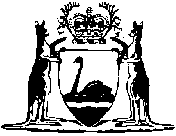 